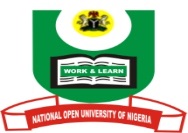 NATIONAL OPEN UNIVERSITY OF NIGERIAUniversity Village, Plot 91 Cadastral Zone, NnamdiAzikiwe Express Way, Jabi - Abuja.FACULTY OF SCIENCESENVIRONMENTAL SCIENCE AND RESOURCE MANAGEMENTJANUARY/FEBRUARY 2018 EXAMINATIONSCOURSE CODE: ESM 304						CREDIT UNITS: 3COURSE TITLE: RESEARCH METHODS AND FIELD TRIP TIME ALLOWED: 2:30minsInstruction: Attempt question number one (1) and any other three (4). With relevant examples, discuss the major elements of research (22marks).2a. How is conclusion different from summary in a research report.        b. Distinguish between the following in research designi. Primary and secondary sources of dataii. Survey and experimental designs(12marks)3. Justify the view that research problem is the first and foremost step in the research process. Discuss       (12marks)4. a. Explain the role of report writing in the research design process.b. Enumerate the essentials of a research proposal in environmental science.c. Explain the concepts of validity and reliability of data processing in environmental sciences.							(12marks)Explain in detail, any one of the sampling techniques that will be most appropriate for a researchstudy you intend to carry out.(12marks)6. With relevant examples, discussthe concept of correlation research(12marks)